职业培训政策规定一、培训补贴、鉴定补贴申请主体与张店区公共就业和人才服务中心签订培训协议的培训机构二、培训对象贫困家庭子女、全日制高等院校在校学生（含技师学院高级工班、预备技师班和特殊教育院校职业教育类在校学生）、城乡未继续升学的应届初高中毕业生、农村转移就业劳动者（含建档立卡的适龄贫困人口）、城镇登记失业人员。三、培训课时初级就业技能培训总课时不少于90课时，中级就业技能培训总课时不少于100课时，高级就业技能培训总课时不少于120课时，专项能力培训不少于40课时，创业培训总课时不少于120课时。四、培训内容培训内容为专业知识和引导性培训。引导性培训主要包括职业道德、职业规范、工匠精神、质量意识、法律意识和相关法律法规、安全环保（包括安全生产、消防安全、交通安全等）、健康卫生、就业指导等内容。五、补贴标准补贴标准按照专项职业能力800元/人、初级（五级）1000元/人、中级（四级）1500 元/人、高级（三级）2000元/人、创业培训1600元/人的标准给予职业培训补贴。六、补贴材料培训人员身份证复印件、职业资格证书（或专项职业能力证书或培训合格证书）复印件、培训机构开具的行政事业性收费票据（或税务发票）、结业证书复印件、培训人员花名册、补贴申请花名册、代领职业培训补贴协议书、代领职业技能鉴定补贴协议书。七、报名方式关注“张店就业人才”微信公众号→点击右下角“职业培训”选择学校专业→电话联系培训学校报名培训。八、报名材料无九、咨询电话0533-2286787十、经办流程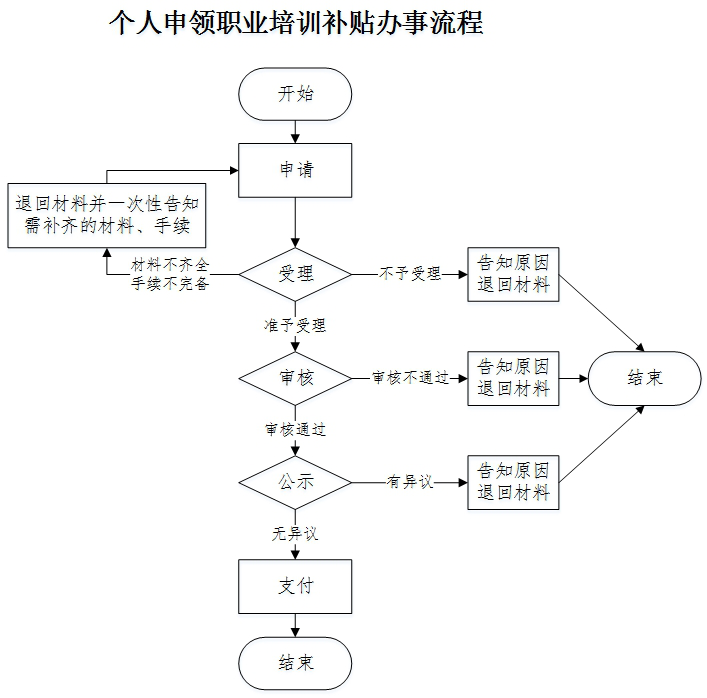 